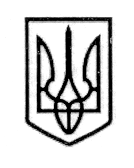 У К Р А Ї Н А СТОРОЖИНЕЦЬКА МІСЬКА РАДА ЧЕРНІВЕЦЬКОГО РАЙОНУ ЧЕРНІВЕЦЬКОЇ ОБЛАСТІВИКОНАВЧИЙ КОМІТЕТР І Ш Е Н Н Я  № 259 14 грудня  2021 року                                                                    м.Сторожинець                                             Розглянувши звернення директора Міхаеля ТКАЧА об’єднаної європейської общини України від 01 грудня 2021 року №1530 щодо встановлення пам’ятного знаку на території  єврейського кладовища в селі Банилів-Підгірний, керуючись Законом України "Про місцеве самоврядування в Україні",ВИКОНАВЧИЙ КОМІТЕТ МІСЬКОЇ РАДИ ВИРІШИВ:Надати дозвіл директору об’єднаної європейської общини України Міхаелю ТКАЧУ на встановлення пам’ятного знаку на території  єврейського кладовища в селі Банилів-Підгірний.Контроль за виконанням  даного рішення покласти на секретаря Сторожинецької міської ради Дмитра БОЙЧУКА.Сторожинецький міський голова                       Ігор МАТЕЙЧУКПро надання дозволу навстановлення пам’ятного знаку на єврейському кладовищі в с.Банилів-Підгірний Виконавець:Завідувач сектору з питань культури, туризму та інформаційної політики міської ради                  Марина ЛАВРОФ